Short plan № 21PlanLong-term plan: Unit 2 “Living things” Long-term plan: Unit 2 “Living things” Gymnasium № 41Gymnasium № 41Date:Date:Teacher’s name: Chirkova L.A.Teacher’s name: Chirkova L.A.Grade: 5 Grade: 5 Present:Absent:Theme of the lesson: Living things. FloraTheme of the lesson: Living things. FloraTheme of the lesson: Living things. FloraTheme of the lesson: Living things. FloraLearning objectives(s) that this lesson is contributing to5.C4 evaluate and respond constructively to feedback from others 5.L3 understand an increasing range of unsupported basic questions on general and curricular topics 5.UE3 Use a growing variety of adjectives and regular and irregular comparative and superlative adjectives on a limited range of familiar general and curricular topics5.C4 evaluate and respond constructively to feedback from others 5.L3 understand an increasing range of unsupported basic questions on general and curricular topics 5.UE3 Use a growing variety of adjectives and regular and irregular comparative and superlative adjectives on a limited range of familiar general and curricular topics5.C4 evaluate and respond constructively to feedback from others 5.L3 understand an increasing range of unsupported basic questions on general and curricular topics 5.UE3 Use a growing variety of adjectives and regular and irregular comparative and superlative adjectives on a limited range of familiar general and curricular topicsLesson objectivesAll learners will be able to label the pictures, write 3-5 new words correctly, compare living things  using regular and irregular adjectives All learners will be able to label the pictures, write 3-5 new words correctly, compare living things  using regular and irregular adjectives All learners will be able to label the pictures, write 3-5 new words correctly, compare living things  using regular and irregular adjectives Lesson objectivesMost learners will be able to label the pictures, write 5-7 new words correctly, compare living things  using regular and irregular adjectives speak about what he\she has learnt during this lessonMost learners will be able to label the pictures, write 5-7 new words correctly, compare living things  using regular and irregular adjectives speak about what he\she has learnt during this lessonMost learners will be able to label the pictures, write 5-7 new words correctly, compare living things  using regular and irregular adjectives speak about what he\she has learnt during this lessonLesson objectivesSome learners will be able to label the pictures, write 7-9 new words correctly, compare living things correctly using regular and irregular adjectives speak about what he\she has learnt during this lessonSome learners will be able to label the pictures, write 7-9 new words correctly, compare living things correctly using regular and irregular adjectives speak about what he\she has learnt during this lessonSome learners will be able to label the pictures, write 7-9 new words correctly, compare living things correctly using regular and irregular adjectives speak about what he\she has learnt during this lessonSuccess criteriaLabels the picturesName and guess the new wordsWrites 3 sentences (compare living things)Writes degrees of comparison of adjectivesSpeaks about what he\she has learnt during this lessonLabels the picturesName and guess the new wordsWrites 3 sentences (compare living things)Writes degrees of comparison of adjectivesSpeaks about what he\she has learnt during this lessonLabels the picturesName and guess the new wordsWrites 3 sentences (compare living things)Writes degrees of comparison of adjectivesSpeaks about what he\she has learnt during this lessonValue linksValues are instilled by/through discussion activities, answering the questions, respecting each other, sharing opinions.Values are instilled by/through discussion activities, answering the questions, respecting each other, sharing opinions.Values are instilled by/through discussion activities, answering the questions, respecting each other, sharing opinions.Cross curricular links Biology Biology BiologyICT skillsLearners use online dictionaries if necessary, no ICT skills are focused on this lessonLearners use online dictionaries if necessary, no ICT skills are focused on this lessonLearners use online dictionaries if necessary, no ICT skills are focused on this lessonPrevious learningDegrees of comparison of adjectivesDegrees of comparison of adjectivesDegrees of comparison of adjectivesPlanned timingsPlanned activities (replace the notes below with your planned activities)Resources4  min12 min9 min10 min1 min4 min1. Warm up (W, f) Teacher demonstrates the pictures and plants vocabulary, learners label the pictures. 2. Activity 1(G) Learners complete the plants vocabulary using cards: mushrooms, berries, coconut, dandelion [dandlˌīən ] одуванчик, birch [ bɜːtʃ ] береза, strawberry, current [ ˈkʌrənt ] текущий, cereals- хлопья, poppy-мак, raspberry, oak [ əʊk ] дуб, pine-сосна3.Activity 2 (G, f) Write about the things in the pictures. Use the comparative and superlative forms of the adjectives.4. Work in the copy books. 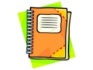  (P, I, f) Learners write degrees of comparison of adjectives.long     short     beautiful     old      young      favourite      modern    tasty     big     funny   comfortable      cold      hot      fashionableHome task: work in vocabulary5. Reflection 	Tell me three things...  you have learnt today  you have done well  the group has done well  you would like to find out more about  you know now that you didn’t know 40 minutes ago Pictures + plants vocabularyCards with letters for each groupSheet with task for each groupCard with words for each pair